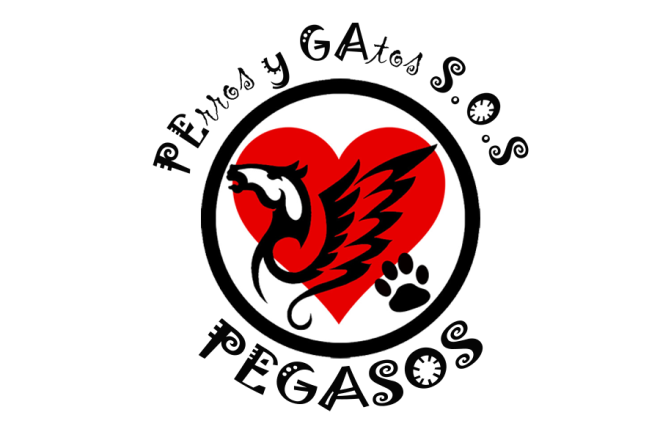 SOLICITUD DE ADOPCIÓNSi está interesado en adoptar alguno de los animales para los que buscamos hogar, por favor, rellene (en mayúsculas, con información veraz, ya que se revisarán y confirmarán los datos que aporte) la presente solicitud y envíenosla a nuestra dirección de correo electrónico. Posteriormente recibirá un correo electrónico con un cuestionario pre-adopción que deberá también rellenar y reenviar para que pueda ser evaluado como posible adoptante.La esterilización (castración) de los animales que entregamos, es un requisito indispensable para su adopción.Nombre y apellidos: _____________________________________________________DNI: ________________________  Fecha de nacimiento: _______________________Domicilio: ______________________________________________________________Código postal: _________  Localidad: ______________  Provincia: _______________Correo electrónico: ______________________________________________________Animal por el que está interesado: _________________________________________¿A través de qué medio conoció a dicho animal? ______________________________ 